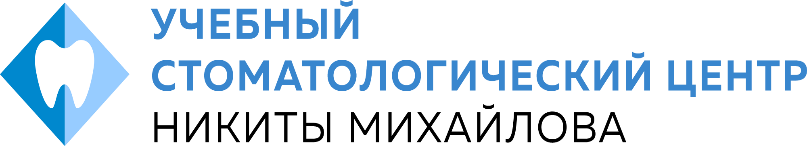 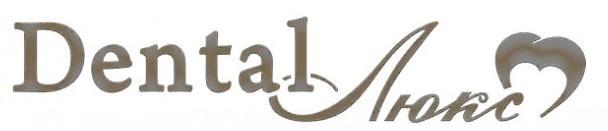                                                         Рентгендиагностический центр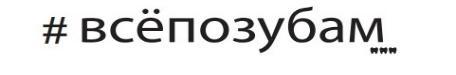                                                                            г. Самара, ул. Пушкина, дом 229                                                                        офис 104, тел.: +7 (846) 271-01-01                                                                                                  +7 (927) 210-38-88                                                                                       kt. samara163@yandex.ruПрейскурант ООО “Денталь-Люкс”На рентгенологические услуги (исследования)Ортопантомограмма (ОПТГ)Ортопантомограмма (ОПТГ)Ортопантомограмма (ОПТГ)1ОПТГ 
(на фотобумаге, отправка по эл.почте.)900 р.Телерентгенограмма (ТРГ)Телерентгенограмма (ТРГ)Телерентгенограмма (ТРГ)2ТРГ в прямой / боковой / подбородочно-теменной (SMV) проекции (одна проекция) 
(на фотобумаге, отправка по эл.почте.)1000 p.Трехмерные рентгенологические исследованияТрехмерные рентгенологические исследованияТрехмерные рентгенологические исследования3Трехмерное рентгенологическое исследование зубных рядов, верхней и нижней челюсти 12х9 см Vatech 
(запись на CD)3100 p.4Трехмерное рентгенологическое исследование верхнечелюстных, решетчатых, клиновидных пазух и фронтальные пазухи размером 12х9 см Vatech (запись на CD, распечатка на фотобумаге, описание в течение 1 дня)2900 p.5Трехмерное рентгенологическое исследование области размером 5х5 см Vatech 
(запись на CD)1500 p.6Трехмерное рентгенологическое исследование области размером 8х5 см Vatech 
(запись на CD)2600 р.7Трехмерное рентгенологическое исследование 1 челюсти  размером 12х6 Vatech(запись на CD)2600 р.8Трехмерное рентгенологическое исследование зубных рядов, верхней и нижней челюсти, верхнечелюстных, решетчатых, клиновидных пазух и фронтальные пазухи размером 17х16 см Vatech
(запись на CD, распечатка на фотобумаге, описание в течение 1 дня)3600 p.9Трехмерное рентгенологическое исследование височной кости, среднего и внутреннего уха (обе стороны) размером 17х16 см Vatech (запись на CD, описание в течение 1 дня)3100 p.Исследования ВНЧСИсследования ВНЧСИсследования ВНЧС10Трехмерное рентгенологическое исследование ВНЧС с открытым и закрытым ртом (два сустава) 
(запись на CD)6000 p.10Трехмерное рентгенологическое исследование ВНЧС с открытым и закрытым ртом (один сустав) 
(запись на CD)3000 p.11Зонограмма ВНЧС с открытым и закрытым ртом 
(на фотобумаге, запись на CD, отправка по эл.почте)1100 p.Анализ и расчет ТРГАнализ и расчет ТРГАнализ и расчет ТРГ12Анализ и расчет ТРГ в программе Sato или Sassouni
(результат в течение 1 рабочего дня)1000 p.Дополнительные услугДополнительные услугДополнительные услуг13Описание трехмерного рентгенологического исследования размером 17х16 см Vatech 
(результат в течение 3-4 рабочих дней)2400 p.14Описание трехмерного рентгенологического исследования размером 12х9 см, 5х5 см Vatech 
(результат в течение 3-4 рабочих дней)1000 p.15Описание трехмерного рентгенологического исследования ВНЧС (два сустава) 
(результат в течение 3-4 рабочих дней)2000 p.16Описание трехмерного рентгенологического исследования ВНЧС (один сустав) 
(результат в течение 3-4 рабочих дней)1500 p.17Обучение врачей-партнеров работе с программой-просмотрщиком Ez3DPlus (Vatech)бесплатно18Дублирование исследования в случае его утраты200 p.19Разметка для планирования операции имплантации области 1 отсутствующего зуба* 
(результат в течение 1 рабочего дня)500 p.20Разметка для планирования операции имплантации области 1 сегмента 
(результат в течение 1 рабочего дня)600 p.21Распечатка зоны интереса трехмерного рентгенологического исследования с открытым и закрытым ртом * 
(два сустава) (результат в течение 1 рабочего дня)1000 p.22Распечатка зоны интереса (скриншоты) с открытым и закрытым ртом - один сустав/в одном положении 2 сустава  
(результат в течение 1 рабочего дня)500 p.23Распечатка зоны интереса (скриншоты) трехмерного рентгенологического исследования размером *
12х9см, 12х6см Vatech (результат в течение 1 рабочего дня)700 p.24Распечатка зоны интереса (скриншоты) трехмерного рентгенологического исследования размером * 
5х5см, 8х5 Vatech (результат в течение 1 рабочего дня)500 p.Пакетные предложенияПакетные предложенияПакетные предложения25“Комплекс 1” (КТ двух челюстей 12х9  + описание всех зубов) 5000 р.26“Комплекс 2” (КТ трех-четырех рядом стоящих зубов 5х5 + описание)2000 р.27“Комплекс 3” (ОПТГ + КТ двух челюстей  12х9)3500 р.28“Комплекс 4” (ОПТГ + КТ костей лицевого отдела черепа 17х16)4000 р. 29“Ортодонт 1” (ОПТГ + ТРГ (1 проекция: прямая или боковая))1600 р.30“Ортодонт 2” (ОПТГ+ТРГ (1 проекция: прямая или боковая) + Анализ и расчет ТРГ в программе Sato или Sassouni)2600 р.31“Ортодонт 3” (КТ костей лицевого отдела черепа 17х16 + 3D-цефалометрия)5800 р.32“Ортодонт 4” (ОПТГ + ТРГ (2 проекции: прямая и боковая) + КТ костей лицевого отдела черепа 17х16)5500 р.33“Терапевт” (ОПТГ + КТ трех-четырех рядом стоящих зубов 5х5) 2000 р. 34“Гнатолог” (КТ костей лицевого отдела черепа 17х16 и ВНЧС + скриншоты основных анатомических структур)4500 р.35“Шаблон” (КТ двух челюстей 12х9 + сканирование гипсовой модели / КТ шаблонов)3100 р.36“ЛОР пакет” (КТ двух челюстей и верхнечелюстных синусов 12х9 + распечатка на фотобумаге + запись на диске)3100 р.